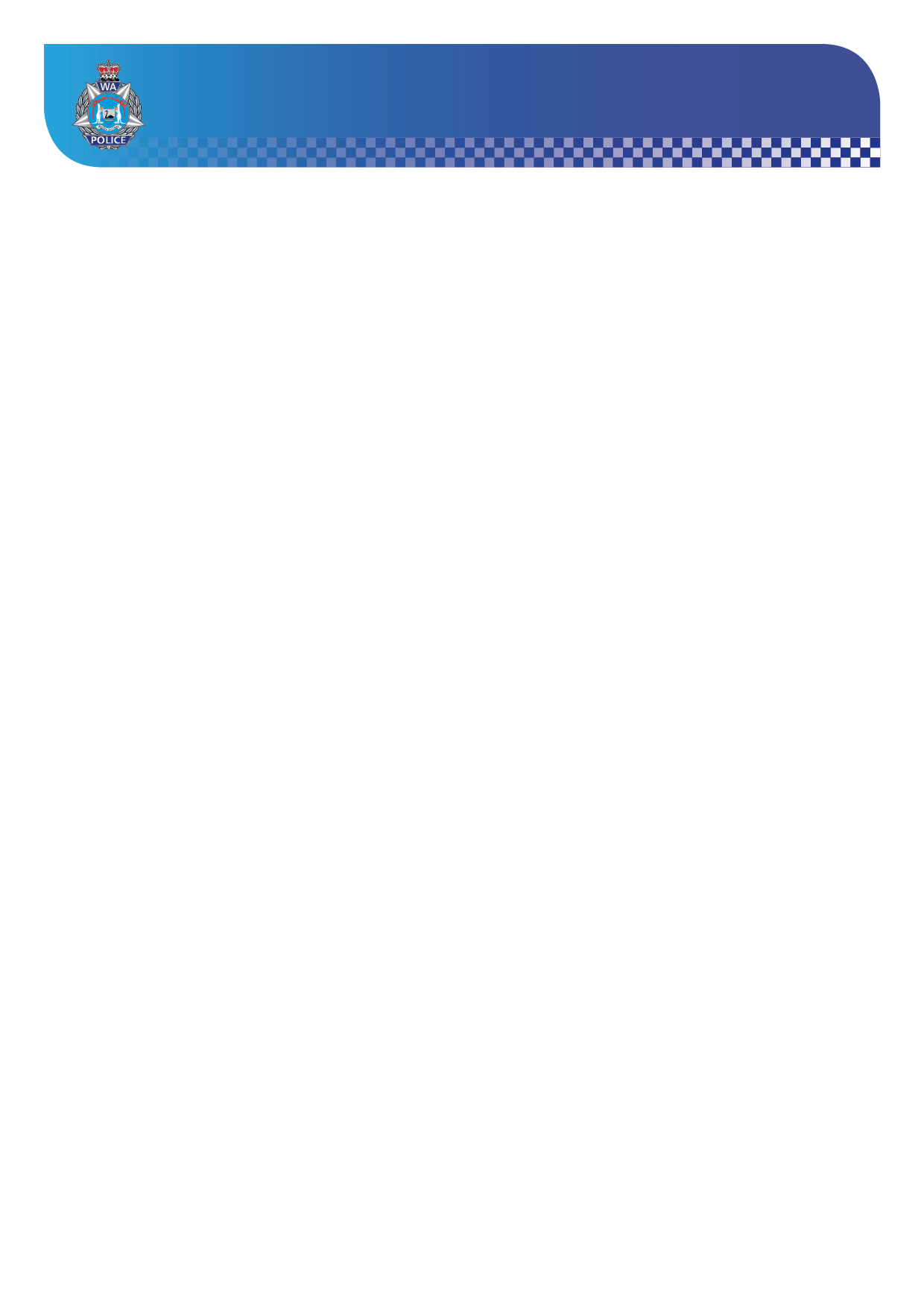 Employment ConditionsIndustrial Agreement/Award: Work Pattern: Location: VariousPosition ObjectiveAssists in achieving business objectives within a team environment through assigned research, policy and project activities allocated during developmental work placements. Graduate development is supported through mentoring and formal training as part of the Western Australia Police Graduate Program.Role of Work UnitWA Police is the State’s principal law enforcement agency, responsible for the largest police jurisdiction in the world and services a growing population. WA Police provides services to the community in maintaining public order; the protection of life and property; the prevention, detection and prosecution of crime; and the rendering of assistance to those in need. This position is found in a number of work units across the Agency. Reporting RelationshipsThis position reports to: Dependent on rotationDirect reports to this position include: NilTotal number of positions under control: Nil Key Accountabilities The position will carry out a range of functions during a number of rotational placements through different units and divisions within the Portfolio. Roles may vary with each placement but are all contained in the following general accountabilities and duties:1	Graduate Program	1.1	Assists in achieving business objectives within a team environment, through assigned research, policy and project activities.1.2	Drafts correspondence including reports, briefing papers, policy documents and action plans.1.3	Builds on relevant tertiary education, with corporate knowledge, and applies professional expertise to support and enhance business activities.1.4	Effectively participates in on-the-job training and other learning and development activities, provided through the development program.Develops sound understanding, knowledge and experience of the operations of the Agency.1.6	Works within corporate policies and procedures and demonstrates expected behaviours aligned with the agency’s Code of Conduct.2	Other2.1	Understands and complies with information security policies and procedures to ensure information holdings/systems are kept confidential and utilised accurately and reliably. 2.2	Undertakes other duties as directed.Work Related RequirementsCapability FrameworkThe framework is intended to support staff and supervisors through the performance cycle and identify core competencies relevant to the rank and/or classification level.CertificationThe details contained in this document are an accurate statement of the duties, responsibilities and other requirements of the position.Region / Portfolio / Directorate:GenericPosition Description Number:Generic 428District / Branch:VariousRank / Level / Band:Level 3Work Unit:VariousPosition Category:Essential Context in which work related requirements will be applied and or general standard expected. QualificationPossession of a relevant tertiary qualification, relevant to the advertised business requirements, with a good academic record. Degree must be completed prior to the commencement of the program year (within the previous 18 months).CommunicationPreparing reports, memos, briefing notes and general correspondence and making recommendations for action.  Liaising and consulting with a range of internal and external stakeholders. Establishing and maintaining a positive rapport with others. Working individually or within a team in enabling contribution and achievement of team goals. Liaising with personnel at all levels.Analytical and problem solvingExperience in undertaking research and using a number of relevant sources or methods to address a business need (i.e. project, policy or tasks). Applying analytical and problem solving skills to develop evidence-based recommendations.Planning and organisingCoordinating projects to achieve corporate goals and objectives, often within tight time frames. Managing and prioritising own workload to meet deadlines.Work AreaNameDateStrategic HR: Workforce Design and ConsultancyPamela Soares18/07/2017Strategic HR: Workforce Design and ConsultancyDebbie Van Hamersveld18/07/2017